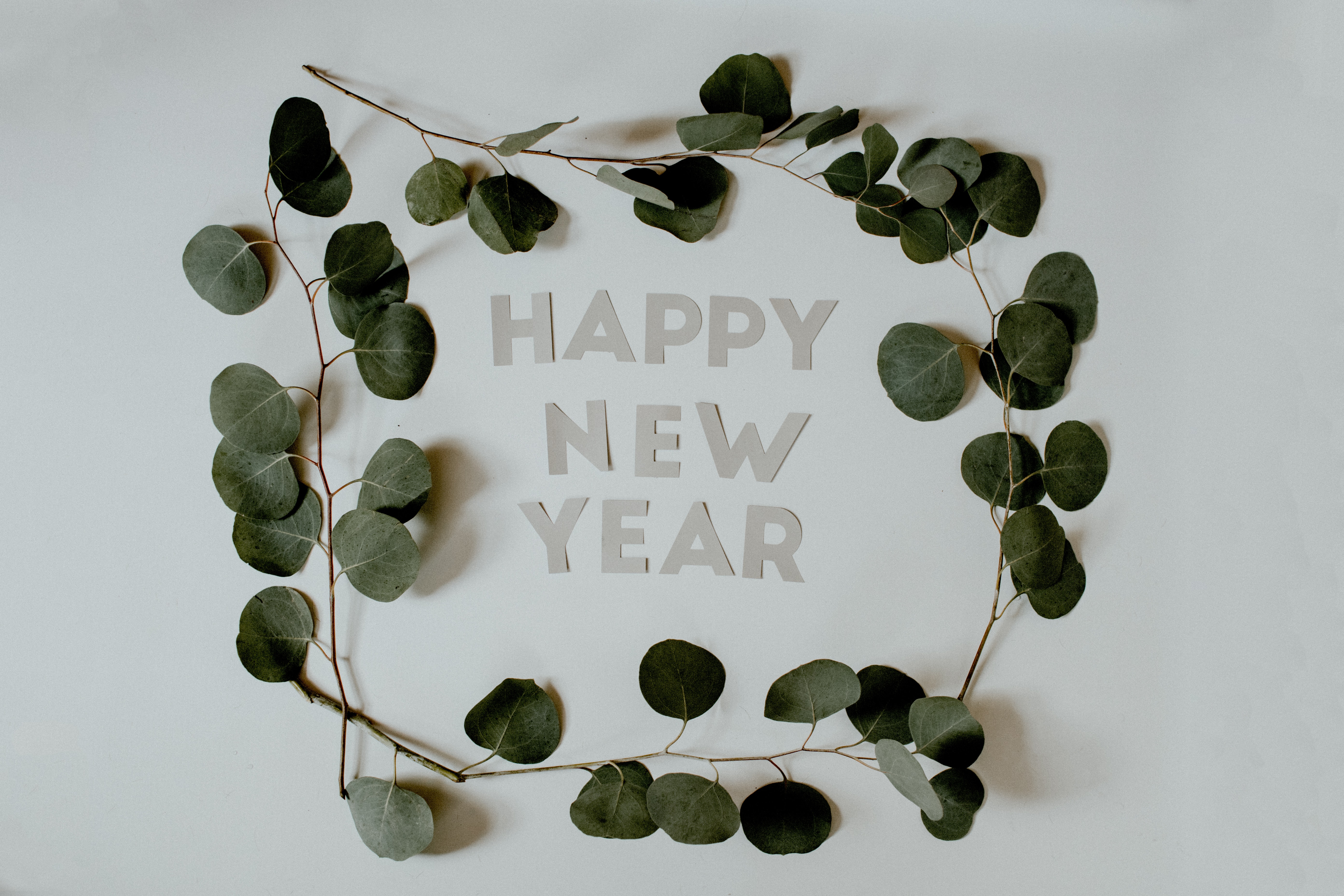 Reader: Bettina and George Nyman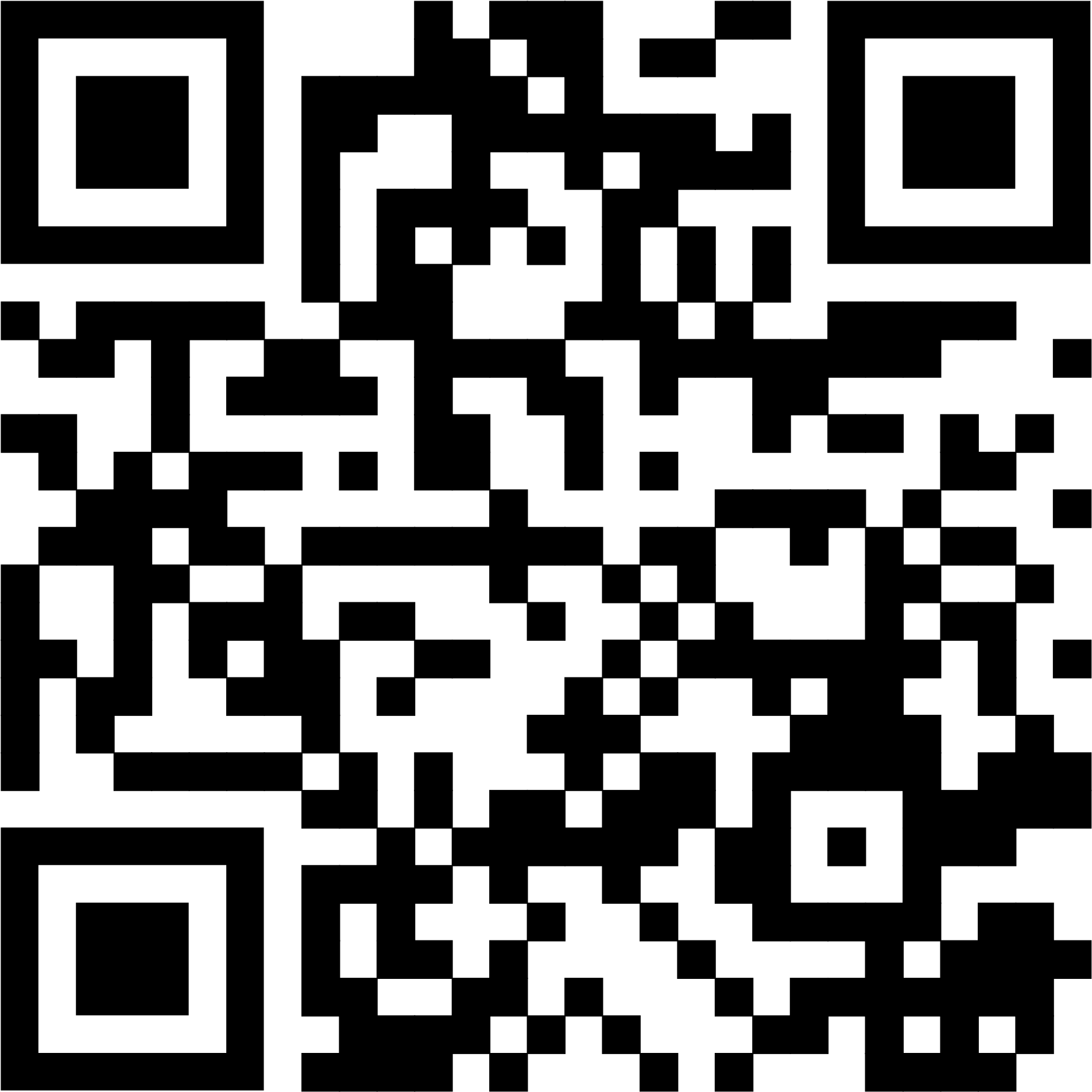 Soloist: Keely McPeekInterim Director of Music: Ruth WiwcharOrganist: Dorcas WindsorMinister: Loraine MacKenzie Shepherd				QR Code for Westworth donationsWestworth United Church1750 Grosvenor Avenue, Winnipeg, Manitobaon Treaty One Territory in the heart of the Métis NationWorship Around the Breakfast TableJanuary 1, 2023Welcome & AnnouncementsCandle Lighting  Carol: VU 36 “Angels From the Realm of Glory” vs 3,4   REGENT SQUAREOpening Prayer: VU 63  “A Christmas Prayer of Confession”Passing the Peace of ChristMay the peace of Christ be with you.	And also with you.			“Sussex Carol”			     	      arr. John CarterCarol RequestsScripture Reading: Revelations 21:1-6Hear what the Spirit is saying to the church.	Thanks be to God.ReflectionSolo:                                    “The Jesus Gift”	                          by Gilbert MartinOffertory PrayerCarol: VU 42         “Down to Earth, as a Dove”   	                                    THEODORICThe Sacrament of Holy Communion (see insert)Carol: VU 45         “Joy Is Now in Every Place”	            RESONET IN LAUDIBUSBenedictionHymn: VU 884     “You Shall Go Out with Joy”		  TREES OF THE FIELDPostlude                       “Joy to the World”                            arr. John Carter